derskitabicevaplarim.comderskitabicevaplarim.com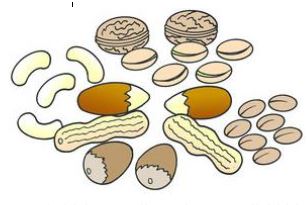 Görselin ingilizce karşılığı hangisidir?A)fishB)chickenC)meat 2)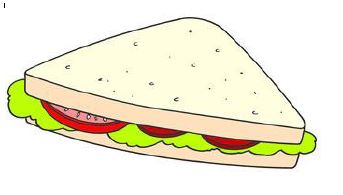 Görselin ingilizce karşılığı hangisidir?A)sandwichB)chickenC)meat 3)Görselin ingilizce karşılığı hangisidir?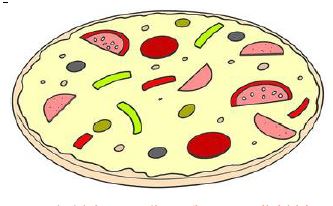 A)fishB)chickenC)pizza 4)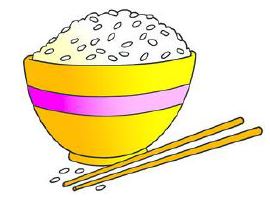 Görselin ingilizce karşılığı hangisidir?A)fishB)riceC)meat 5)Görselin ingilizce karşılığı hangisidir?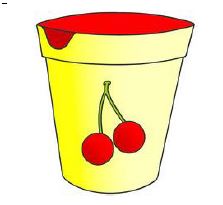 A)yoghurtB)chickenC)meat 6)Görselin ingilizce karşılığı hangisidir?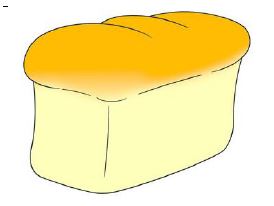 A)fishB)chickenC)bread 7)Görselin ingilizce karşılığı hangisidir?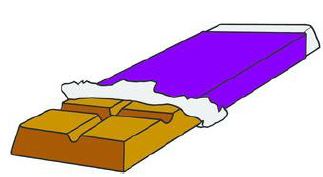 A)fishB)chickenC)chocolate 8)Görselin ingilizce karşılığı hangisidir?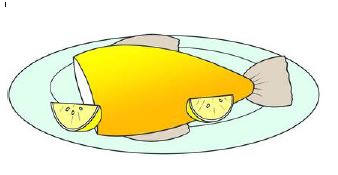 A)fishB)chickenC)meat 9)Görselin ingilizce karşılığı hangisidir?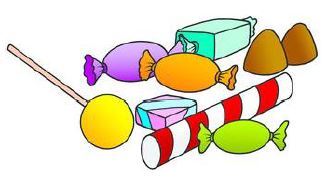 A)candiesB)chickenC)meat 10)Görselin ingilizce karşılığı hangisidir?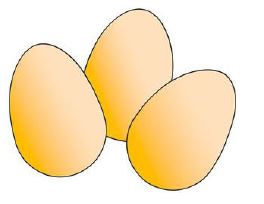 A)fishB)chickenC)eggs 11)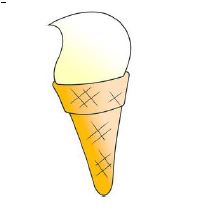 Görselin ingilizce karşılığı hangisidir?A)fishB)icecreamC)meat 12)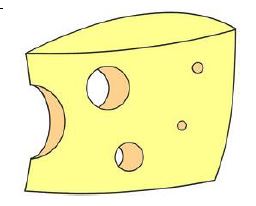 Görselin ingilizce karşılığı hangisidir?A)cheeseB)chickenC)meat 13)Görselin ingilizce karşılığı hangisidir?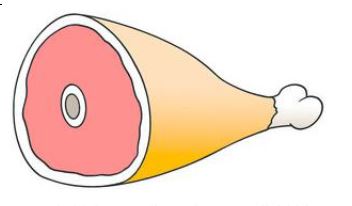 A)fishB)chickenC)meat 14)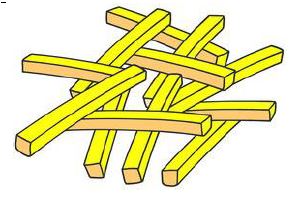 Görselin ingilizce karşılığı hangisidir?A)chipsB)chickenC)meat 15)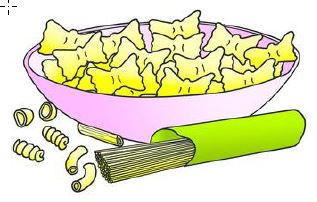 Görselin ingilizce karşılığı hangisidir?A)fishB)spagettiC)meat 16)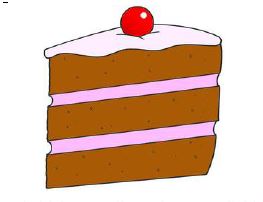 Görselin ingilizce karşılığı hangisidir?A)fishB)chickenC)cake 17)Görselin ingilizce karşılığı hangisidir?A)fishB)breadC)meatwww.HangiSoru.com